             Český jazykVyjmenovaná slova po M - opakování, str. 52, Opakování VS po B, L, M, str. 53, Slovní druhy, str. 54PS str. 40, 41PSvs str. 11, 12Písanka, str. 32Čítanka, str. 89-91Sloh: Špalíček pohádek – hlasité čtení s důrazem             MatematikaDělení mimo obor násobilky, jednotky délky uč. 54 - 56, PS 39 - 41Geometrie – pravý úhel, různoběžky a rovnoběžky – uč. 25 – 27, PS 16 – 19             Anglický jazykFunny faces, My friend is monster, Family photos uč. 26 – 28, PS 26 – 28             PrvoukaLéto na zahradě, str. 42, 43PS str. 44, 45           Hudební výchovaZpěv: Písnička o vrabciHud. Nauka: tón, nota, rytmus          Pracovní činnostizasněžené stromy            Výtvarná výchovadokončení sněhuláků, tvoření Barevné fantazieTĚLESNÁ VÝCHOVA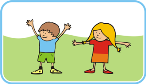 pohybové hry na rozvoj vytrvalosti, rychlosti a spolupráceHODNOCENÍ TÝDNE UČITELEM:SEBEHODNOCENÍ ŽÁKA: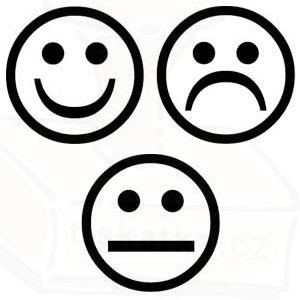 VZKAZ ŽÁKA UČITELI: